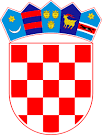 Osnovna škola SunjaLjudevita Posavskog 55/A44210 Sunja KLASA: 112-03/21-01/22URBROJ: 2176-20-01-21-3Sunja, 22. listopada  2021.Na  temelju  članka 107. Zakona o odgoju i obrazovanju u osnovnoj i srednjoj školi (“Narodne novine” br. 87/08, 86/09, 92/10, 105/10, 90/11, 5/12, 16/12, 86/12, 94/13, 136/14 - RUSRH, 152/14, 7/17, 68/18, 98/19, 64/20) i članka 7. Pravilnika o postupku zapošljavanja te procjeni i vrednovanju kandidata za zapošljavanje, ravnatelj Osnovne škole Sunja, Ilija Potkonjak raspisujeNATJEČAJza popunu radnog mjesta učitelja/ice engleskog jezika (m/ž) -1 izvršitelj/ica u Osnovnoj školi Sunja, na određeno puno radno vrijeme (40 sati tjedno),  do povratka učiteljice na rad s bolovanja/rodiljnog/roditeljskog dopusta, ili ispunjenja uvjeta iz članka 128. stavka 3. Zakona o odgoju i obrazovanju u osnovnoj i srednjoj školiNa  ovaj  natječaj  mogu  se  prijaviti osobe oba spola.Radni odnos zasniva se sklapanjem ugovora o radu. Uvjeti:Opći uvjeti za zasnivanje radnog odnosa i posebni uvjeti propisani Zakonom o odgoju i obrazovanju u osnovnoj i srednjoj školi te uvjeti po članku 6. Pravilnika o odgovarajućoj vrsti obrazovanja učitelja i stručnih suradnika u osnovnoj školi (“Narodne novine” br. 6/19, 75/20).U prijavi na natječaj navode se osobni podaci podnositelja prijave (osobno ime, adresa stanovanja, broj telefona/mobitela, e-mail adresa) radi dostavljanja obavijesti o datumu i vremenu procjene odnosno testiranja.Kandidati/kinje koji ispunjavaju tražene uvjete dužni su uz prijavu dostaviti:-     životopis -     dokaz o državljanstvu-     diploma, odnosno dokaz o stečenoj stručnoj spremi-	uvjerenje nadležnog suda da se protiv podnositelja/ice prijave ne vodi kazneni postupak glede zapreka za zasnivanje radnog odnosa iz članka 106. Zakona o odgoju i obrazovanju - ne starije od 30 dana od dana raspisivanja natječaja- 	elektronički zapis ili potvrdu o podacima evidentiranim u matičnoj evidenciji Hrvatskog zavoda za mirovinsko osiguranjeNavedene isprave odnosno prilozi dostavljaju se u neovjerenoj preslici.Prije sklapanja pisanog ugovora odabrani/a kandidat/kinja dužan/na je sve navedene priloge odnosno isprave dostaviti u izvorniku ili u preslici ovjerenoj od strane javnog bilježnika sukladno Zakonu o javnom bilježništvu (Narodne novine 78/93, 29/94, 162/98,, 16/07, 75/09, 120/16).Osobe koje se pozivaju na pravo prednosti sukladno članku 102. Zakona o hrvatskim braniteljima iz Domovinskog rata i članovima njihovih obitelji (Narodne novine 121/17, 98/19, 84/21), članku 48.f Zakona o zaštiti vojnih i civilnih invalida rata (Narodne novine 33/92, 77/92, 27/93, 58/93, 2/94, 76/94, 108/95, 108/96, 82/01, 103/03, 148/13, 98/19), članku 9. Zakona o profesionalnoj rehabilitaciji i zapošljavanju osoba s invaliditetom (Narodne novine 157/13, 152/14, 39/18, 32/20) te članku 48. Zakona o civilnim stradalnicima iz Domovinskog rata (Narodne novine 84/21), dužne su u prijavi na javni natječaj pozvati se na to pravo i uz prijavu priložiti svu propisanu dokumentaciju prema posebnom zakonu, a imaju prednost u odnosu na ostale kandidate samo pod jednakim uvjetima.Osobe koje se pozivaju na pravo prednosti pri zapošljavanju u skladu s člankom 102. Zakona o hrvatskim braniteljima iz Domovinskog rata i članovima njihovih obitelji (Narodne novine 121/17, 98/19, 84/21), uz prijavu na natječaj dužne su priložiti i dokaze propisane člankom 103. stavak 1. Zakona o hrvatskim braniteljima iz Domovinskog rata i članovima njihovih obitelji.Poveznica na internetsku stranicu Ministarstva hrvatskih branitelja s popisom dokaza potrebnih za ostvarivanje prava prednosti: https://branitelji.gov.hr/UserDocsImages/NG/12%20Prosinac/Zapo%C5%A1ljavanje/Popis%20dokaza%20za%20ostvarivanje%20prava%20prednosti%20pri%20zapo%C5%A1ljavanju.pdfOsobe koje ostvaruju pravo prednosti pri zapošljavanju u skladu s člankom 48. Zakona o      civilnim stradalnicima iz Domovinskog rata (Narodne novine 84/21), uz prijavu na natječaj dužne su u prijavi na natječaj pozvati se na to pravo i uz prijavu dostaviti i dokaze iz stavka 1. članka 49. Zakona o civilnim stradalnicima Domovinskog rata.Poveznica na internetsku stranicu Ministarstva hrvatskih branitelja s popisom dokaza potrebnih za ostvarivanje prava prednosti:https://branitelji.gov.hr/UserDocsImages//dokumenti/Nikola//popis%20dokaza%20za%20ostvarivanje%20prava%20prednosti%20pri%20zapo%C5%A1ljavanju-%20Zakon%20o%20civilnim%20stradalnicima%20iz%20DR.pdfKandidat/kinja koji/a je pravodobno dostavio/la potpunu prijavu sa svim prilozima odnosno ispravama i ispunjava uvjete natječaja dužan/na je pristupiti procjeni odnosno testiranju prema odredbama Pravilnika o postupku zapošljavanja te procjeni i vrednovanju kandidata za zapošljavanje (poveznica na internetsku stranicu Osnovne škole Sunja na kojoj je objavljen Pravilnik: http://os-sunja.skole.hr/dokumenti)Kandidat/kinja prijavom na natječaj daje privolu za obradu osobnih podataka navedenih u svim dostavljenim prilozima odnosno ispravama za potrebe provedbe natječajnog postupka sukladno važećim propisima o  zaštiti osobnih podataka.Rok za podnošenje prijave na natječaj je osam dana od dana objave natječaja na mrežnim stranicama i oglasnim pločama Hrvatskog zavoda za zapošljavanje i mrežnim stranicama i oglasnoj ploči škole.Prijave na natječaj dostavljaju se neposredno ili poštom na  adresu: Osnovna škola Sunja, Ljudevita Posavskog 55/A 44210 Sunja, s naznakom „Za natječaj – učitelj/učiteljica engleskog jezika“.Nepravodobne i nepotpune prijave neće se razmatrati.Kandidatom/kinjom u natječajnom postupku smatra se osoba koja je podnijela urednu, pravovremenu i potpisanu prijavu na natječaj zajedno sa svim traženim prilozima te koja ispunjava uvjete iz natječaja.Urednom prijavom smatra se samo prijava koja sadrži sve podatke i priloge navedene u natječaju.  Kandidat/kinja prijavljen/na na natječaj bit će obaviješten/na putem mrežne stranice školske ustanove:  www.os-sunja.hr najkasnije u roku od osam dana od dana sklapanja ugovora o radu s odabranim/on kandidatom/kinjom. U slučaju da se na natječaj prijave kandidati/kinje koji se pozivaju na pravo prednosti pri zapošljavanju prema posebnom propisu, svi će kandidati biti obaviješteni i poštom preporučenom pošiljkom na kućnu adresu navedenu u prijavi. Natječaj je otvoren od 22.10.2021. do 2.11.2021.                                                                                                                                          RavnateljIlija Potkonjak, dipl.uč.